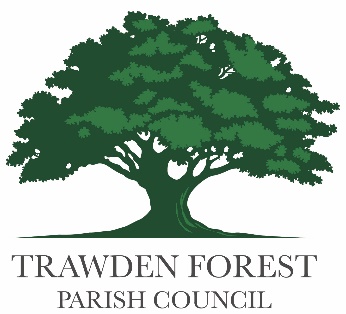 Members of the Council are summoned to theBudget meeting to be held on Monday 17th January 2022, at 7.00pmat Trawden Forest Community Centre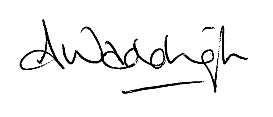 Mrs A Waddington, Trawden Forest Parish Council Clerk and RFOAccept apologies To agree Minutes of previous meeting held on 6th December 2021Declaration of Interest Members are to be reminded of the requirements of the member Code of Conduct concerning the declaration of interestsPaymentsCouncillors to consider the following payments:Ace Services – putting up and taking down the Christmas Stars 		£120 Councillors to consider the request from Pendle Borough CouncilAt the Colne and District Committee meeting on 2 December 2021, there was a capital programme bid for the supply and fitting of a heritage plaque at Trawden Recreation Ground. The estimated cost is £409.20.The resolution was:That Trawden Forest Parish Council be asked to review the design and materials proposed and be asked to contribute half the funding for the supply and fitting of a heritage plaque at Trawden Recreation Ground and if agreed, the balance be funded equally from the capital funds of Councillors N. Butterworth, D. Cockburn-Price and S. Cockburn-Price.Queens Platinum Jubilee Avenue – Ball GroveThe Climate Emergency Fund has been granted to the Parish Council for the purchase of 12 trees for the area.  It was suggested that either Hornbeam or Silver Birch are purchased.  Councillors to consider which trees to purchase.Phil Riley from Pendle Borough Council’s Park department has offered assistance with this project.  When would Councillors like the planting to take place?  We need volunteers to come forward to assist.Request to amend the start time of our Parish Council meetingsThe Trustees have received an enquiry to set up Yoga sessions every Monday from 6-7 pm. This will clash with our Parish Council meetings if we require access at 6.45pm to set up the room, so we can start at 7pm prompt.  Councillors to consider either moving into the lounge (which I feel is too small in the current situation), or to move the meetings to start at 7.30pm.BudgetChairman Hodgson and the Clerk amended the budget proposals as given at the December meeting, and Councillors to consider and agree the budget for 2022/3 and precept amount to be requested.